Appendix 12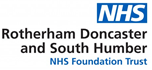 Trust Head QuartersWoodfield HouseBalby DN4 8QNDNACPR – CHILD UNDER 16.As Medical Director for Rotherham Doncaster and South Humber NHS Foundation Trust I accept the attached DNACPR order for …………………………………………………………Originally made by ………………………………………………… of ………………………………………………………………………………………………I recommend that all staff working with this child employed by Rotherham Doncaster and South Humber NHS Foundation Trust comply with this order.Signature:Name and Designation:Date: